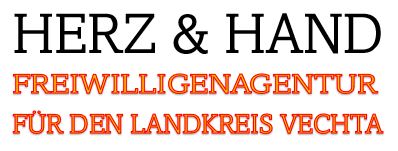 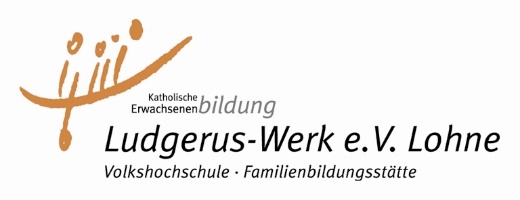 Ehrenamt-Helfer gesucht:„Zugehfrau“ in LohneEine Seniorin mit einer Sehbeeinträchtigung sucht für 1x wöchentlich eine Person, die mit ihr oder für sie Einkaufen fährt. Eventuell mal kleine Botengänge für sie erledigt oder ihr nur mal etwas erzählt.„Gesellschafterin“ in SteinfeldEine gesundheitlich angeschlagene Seniorin, sucht für 1x wöchentlich eine Person, die ihr den Alltag mit einer netten Unterhaltungsstunde etwas abwechslungsreicher gestaltet.„Zugehfrau“ in DammeEine nicht vor Ort wohnende Schwiegertochter sucht für ihre Schwiegermutter eine Person, die 1x wöchentlich oder 14-tägig ihr etwas unter die Arme greift (Einkauf, Apotheke, 1x jährlich ein Arztkontrollbesuch, Unterhaltung…).Ansprechpartnerin: Anja Sperveslage              04442/806071                                     22.04.2024